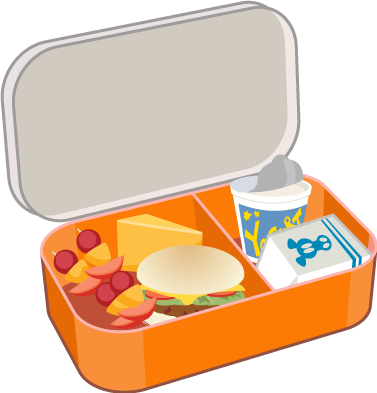 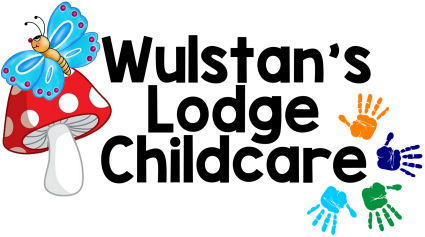 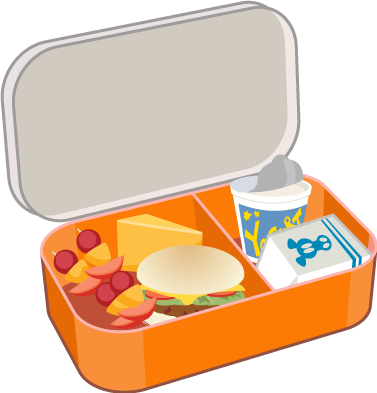                 Summer Holiday Club 2021                 All Children aged 2-11 years welcome        Join us for three action-packed weeks filled with fun, adventure, and exciting activities.Activities include:                                                                                                                                                                              ‘Cardboard Chaos’, Mask Making, Baking & Cooking, Puppet Making, Face Painting & Hair Braiding, Bring Your Wheels Days, Picnic in the Park, Games and sports, Arts & Crafts, Water Battles, Treasure Hunts and Many More.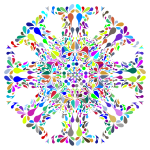 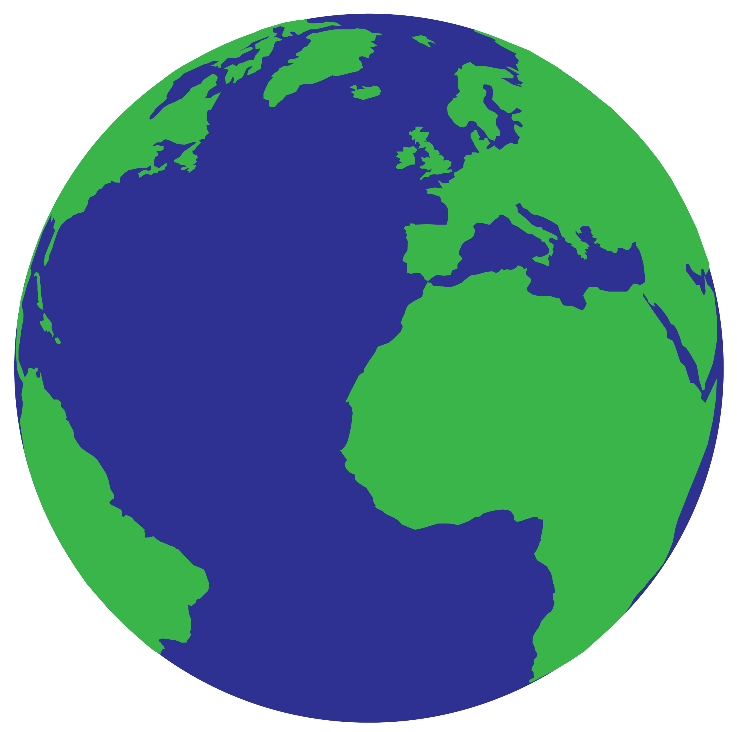 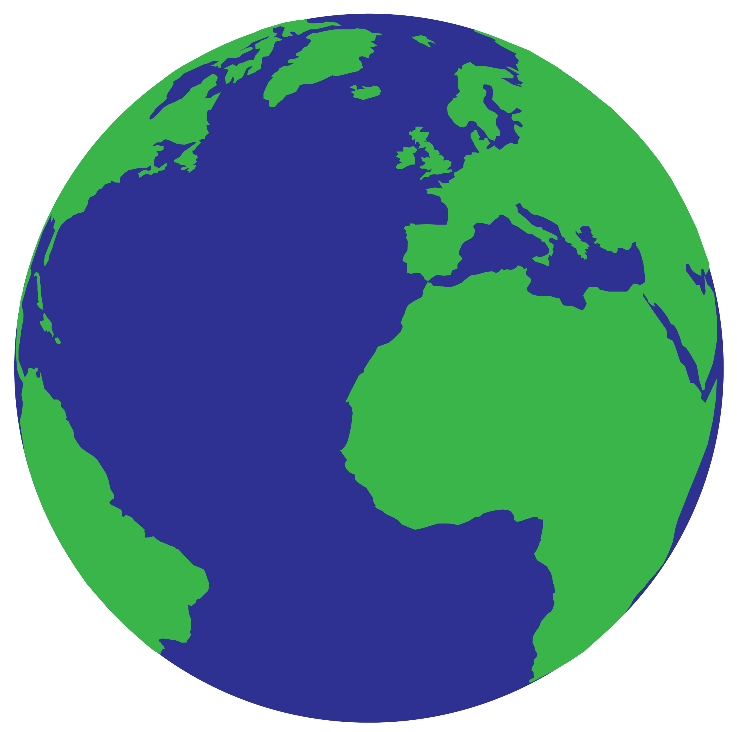 Planet RangersMonday 02nd August 2021Tuesday 03rd August 2021Wednesday 04th August 2021Thursday 05th August 2021Friday 06th August 2021‘Lodge Has Talent’Monday 09th August 2021Tuesday 10th August 2021Wednesday 11th August 2021Thursday 12th August 2021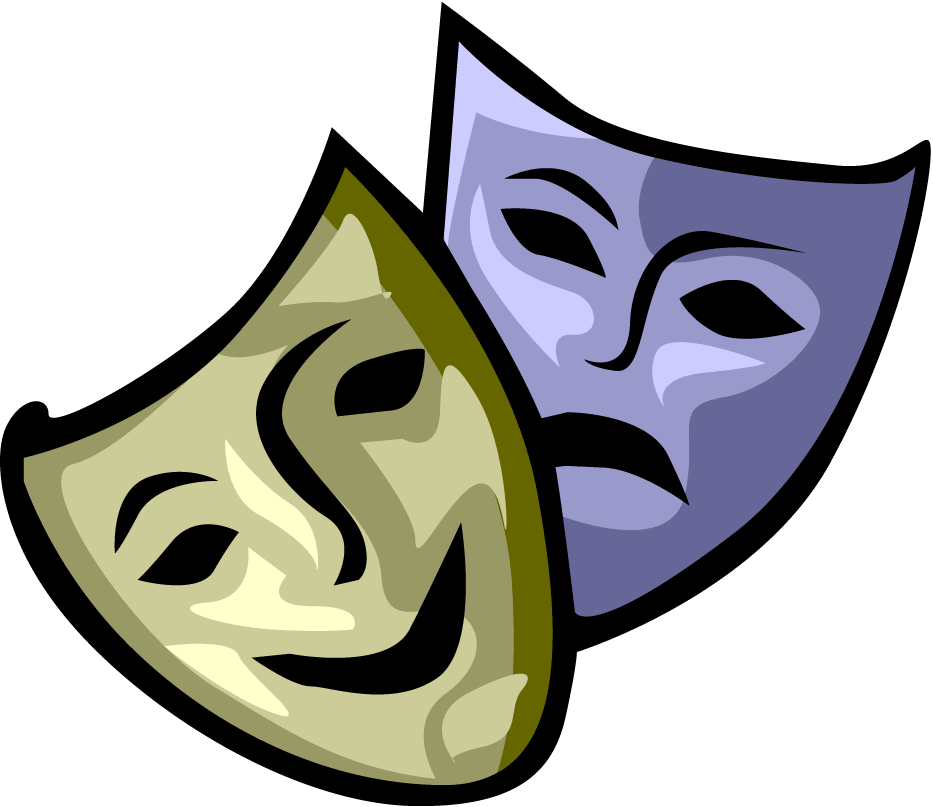 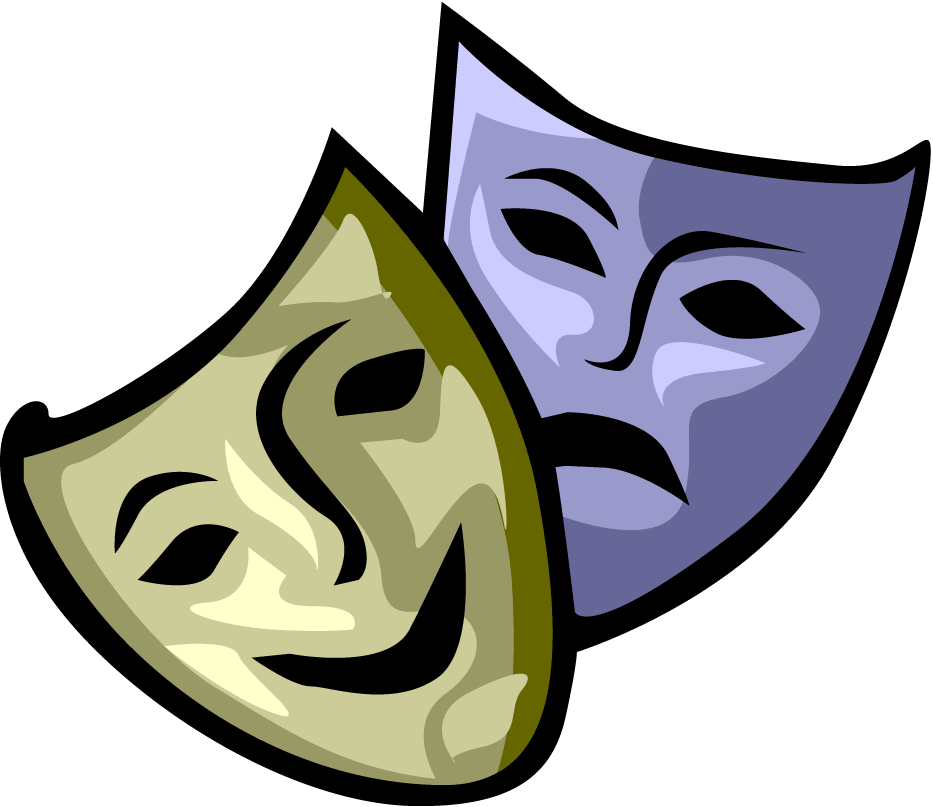 Friday 13th August 2021‘Lodge-Fest’Monday 16th August 2021Tuesday 17th August 2021Wednesday 18th August 2021Thursday 19th August 2021Friday 20th August 2021